KАРАР                                              	                                         РЕШЕНИЕ«20» сентябрь  2019 й.                         № 14/1                    «20» сентября 2019г.Об утверждении Регламента  Совета  сельского поселения   Шудекский сельсовет муниципального района Янаульский  район Республики БашкортостанСовет сельского поселения Шудекский  сельсовет  муниципального района Янаульский  район Республики Башкортостан решил:1. Признать утратившим силу решение  Совета сельского поселения Шудекский сельсовет  муниципального района Янаульский район  от 28 сентября 2015 года № 15/1 «Об утверждении Регламента Совета  сельского поселения Шудекский сельсовет  муниципального района Янаульский район  Республики Башкортостан».2. Утвердить Регламент Совета сельского поселения Шудекский  сельсовет муниципального района Янаульский район Республики Башкортостан в новой редакции (прилагается).3. Обнародовать настоящее решение  на информационном стенде Администрации сельского поселения Шудекский сельсовет муниципального района Янаульский район Республики Башкортостан, по адресу: РБ, Янаульский район, с. Шудек, ул. Центральная, д.43 и разместить на  сайте  сельского поселения Шудекский сельсовет муниципального района Янаульский район Республики Башкортостан /http://shudek.ru/Главасельского поселения Шудекский сельсоветмуниципального района Янаульский районРеспублики Башкортостан 	    В.А.ГариповРЕГЛАМЕНТСОВЕТА СЕЛЬСКОГО ПОСЕЛЕНИЯ ШУДЕКСКИЙ СЕЛЬСОВЕТ МУНИЦИПАЛЬНОГО РАЙОНА ЯНАУЛЬСКИЙ РАЙОН РЕСПУБЛИКИ БАШКОРТОСТАНРЕГЛАМЕНТСОВЕТА СЕЛЬСКОГО ПОСЕЛЕНИЯ ШУДЕКСКИЙ СЕЛЬСОВЕТ МУНИЦИПАЛЬНОГО РАЙОНА ЯНАУЛЬСКИЙ РАЙОН РЕСПУБЛИКИ БАШКОРТОСТАНОГЛАВЛЕНИЕОБЩИЕ ПОЛОЖЕНИЯСтатья 1 Регламент Совета сельского поселения Шудекский сельсовет муниципального района Янаульский район Республики Башкортостан (далее - Регламент) устанавливает периодичность, порядок созыва и проведения заседаний Совета сельского поселения Шудекский сельсовет муниципального района Янаульский район Республики Башкортостан (далее – Совет) и иных организационных форм его деятельности, планирования работы, подготовки и принятия правовых актов и других вопросов деятельности Совета.Контроль за соблюдением настоящего Регламента, разъяснение его положений во время заседаний Совета возлагаются на главу сельского поселения Шудекский сельсовет муниципального района Янаульский  район Республики Башкортостан.Статья 2Совет сельского поселения Шудекский сельсовет муниципального района Янаульский  район Республики Башкортостан является представительным органом муниципального образования, осуществляющим на территории сельского поселения Шудекский сельсовет муниципального района Янаульский Республики Башкортостан полномочия по решению вопросов местного значения.Совет состоит из депутатов, избираемых на муниципальных выборах на основе всеобщего, равного и прямого избирательного права при тайном голосовании в соответствии с федеральным законодательством и законодательством Республики Башкортостан.Численность депутатов Совета устанавливается Уставом сельского поселения Шудекский сельсовет муниципального района Янаульский район Республики Башкортостан (далее – Устав) и составляет  10 человек.В соответствии с частью 1 статьи 35 Федерального закона «Об общих принципах организации местного самоуправления в Российской Федерации» и частью 1 статьи 18 Устава Совет может осуществлять свои полномочия в случае избрания не менее двух третей от установленной численности депутатов.Полномочия Совета прежнего созыва прекращаются со дня начала работы Совета нового созыва, за исключением случаев досрочного прекращения полномочий Совета.Статья 3Деятельность Совета осуществляется на основе Конституции Российской Федерации, федерального законодательства, Конституции Республики Башкортостан, законодательства Республики Башкортостан, Устава, решений, принятых на местных референдумах, и иных муниципальных правовых актов. Совет осуществляет свою деятельность на принципах законности, самостоятельного осуществления принадлежащих ему полномочий, гласности и подконтрольности населению сельского поселения.Деятельность Совета основывается на свободном коллективном обсуждении и решении всех вопросов.Статья 4Основной формой работы Совета являются заседания.В соответствии с законодательством и Уставом заседание Совета считается правомочным, если на нем присутствует более 50 процентов от числа избранных депутатов Совета.Очередные заседания Совета созываются главой сельского поселения Шудекский сельсовет муниципального района Янаульский район Республики Башкортостан (далее – глава сельского поселения), как правило, не реже одного раза в три месяца. Внеочередные заседания Совета могут созываться по предложению                            главы сельского поселения, а также по требованию не менее одной трети от установленной численности депутатов Совета.Вновь избранный Совет собирается на первое заседание в течение 30 дней со дня избрания Совета в правомочном составе. При совпадении дня первого заседания Совета с нерабочим праздничным днем или с выходным днем, перенесенным при совпадении выходного и нерабочего праздничного дней, первое заседание Совета проводится в следующий за ним рабочий день.Статья 5В настоящем Регламенте применяются следующие понятия:установленная численность депутатов Совета – число депутатов Совета, установленное Уставом;число избранных депутатов Совета – число депутатов Совета, избранных на день проведения заседания Совета;число депутатов, присутствующих на заседании Совета, – число депутатов Совета, зарегистрировавшихся перед проведением заседания Совета;простое большинство голосов депутатов Совета – количество голосов депутатов Совета, превышающее половину от числа присутствующих на заседании депутатов Совета;общее число членов постоянной или иной комиссии Совета – число членов постоянной или иной комиссии Совета, входящих в состав данной комиссии в соответствии с решением Совета о количественном составе комиссииинициативная группа депутатов – группа из числа депутатов Совета нового созыва, образуемая на совещании депутатов Совета нового созыва с целью подготовки первого заседания Совета.Раздел IОРГАНЫ И ДОЛЖНОСТНЫЕ ЛИЦА СОВЕТА,ПОРЯДОК ИХ ДЕЯТЕЛЬНОСТИГлава 1Глава сельского поселения, заместитель председателя СоветаСтатья 6В соответствии с Уставом глава сельского поселения избирается Советом из числа депутатов Совета большинством голосов от установленной численности депутатов Совета и осуществляет свои полномочия на постоянной основе.В соответствии с законодательством и Уставом глава сельского поселения исполняет полномочия председателя Совета с правом решающего голоса и организует его работу.Глава сельского поселения должен соблюдать ограничения, запреты, исполнять обязанности, которые установлены Федеральным законом от 25 декабря 2008 года № 273-ФЗ «О противодействии коррупции», Федеральным законом от 3 декабря 2012 года № 230-ФЗ «О контроле за соответствием расходов лиц, замещающих государственные должности, и иных лиц их доходам», Федеральным законом от 7 мая 2013 года № 79-ФЗ «О запрете отдельным категориям лиц открывать и иметь счета (вклады), хранить наличные денежные средства и ценности в иностранных банках, расположенных за пределами территории Российской Федерации, владеть и (или) пользоваться иностранными финансовыми инструментами».Статья 7Правом выдвижения кандидатов на должность главы сельского поселения обладает каждый депутат. Депутат вправе выдвинуть свою кандидатуру.В случае истечения установленного Уставом срока полномочий главы сельского поселения кандидатура на должность главы сельского поселения вносится на первом заседании Совета инициативной группой депутатов Совета. Выдвижение кандидатов на должность главы сельского поселения производится на заседании Совета. Во время выдвижения кандидат может взять самоотвод.Статья 8По всем кандидатам, предложенным на должность главы сельского поселения и давшим согласие баллотироваться, проводится обсуждение, в ходе которого кандидаты выступают и отвечают на вопросы депутатов. Депутаты вправе задавать вопросы кандидату, высказывать свое мнение, агитировать «за» или «против» выдвигаемых кандидатур.Обсуждение кандидатуры может быть прекращено по решению Совета, принятому большинством голосов от установленной численности депутатов. После обсуждения Советом утверждается список кандидатур для голосования.Кандидат считается избранным на должность главы сельского поселения, если за него проголосовало большинство от установленной численности депутатов Совета.В случае, если на должность главы сельского поселения было выдвинуто более двух кандидатур и ни одна их них не набрала требуемого для избрания числа голосов, проводится повторное голосование по двум кандидатурам, получившим наибольшее число голосов. Если ни один из двух кандидатов на должность главы сельского поселения не набрал более половины голосов от установленной численности депутатов Совета, повторно проводится процедура голосования с выдвижением новых кандидатов.Статья 9Полномочия главы сельского поселения могут быть прекращены досрочно в случаях, установленных Федеральным законом «Об общих принципах организации местного самоуправления в Российской Федерации» и Уставом.Досрочное прекращение полномочий главы сельского поселения оформляется решением Совета, принимаемым большинством голосов от установленной численности депутатов Совета.В случае, если глава сельского поселения, полномочия которого прекращены досрочно на основании решения Совета об удалении его в отставку, обжалует в судебном порядке указанное решение, Совет не вправе принимать решение об избрании из своего состава главу сельского поселения до вступления решения суда в законную силу.Глава сельского поселения в отношении которого Советом принято решение об удалении его в отставку, вправе обратиться с заявлением об обжаловании указанного решения в суд в течение 10 дней со дня официального опубликования такого решения.Статья 10Глава сельского поселения в части исполнения полномочий председателя Совета и организации деятельности Совета:1) представляет сельское поселение и Совет в отношениях с органами местного самоуправления других муниципальных образований, органами государственной власти, гражданами и организациями, без доверенности действует от имени сельского поселения и Совета;2) осуществляет взаимодействие Совета с Советом и Администрацией муниципального района; представляет в Совет и Администрацию муниципального района запрашиваемую информацию, документы и иные материалы;3) подписывает и обнародует в порядке, установленном Уставом, нормативные правовые акты, принятые Советом;4) издает в пределах своих полномочий постановления, распоряжения по вопросам организации деятельности Совета;5) вправе требовать созыва внеочередного заседания Совета;6) председательствует на заседаниях Совета;7) формирует проект повестки дня очередного заседания Совета;8) координирует деятельность постоянных комиссий Совета;9) вносит проекты годовых и текущих планов деятельности Совета, организует подготовку и принятие постоянными комиссиями Совета планов их работы;10) организует подготовку и проведение заседаний Совета, постоянных и иных комиссий Совета;11) вносит проекты решений Совета, организует подготовку к рассмотрению проектов решений Совета, внесенных иными субъектами правотворческой инициативы; 12) организует направление решений Совета и его органов соответствующим организациям, должностным лицам и доведение их до сведения граждан в сроки, установленные законодательством и Уставом;13) организует осуществление Советом контроля за выполнением решений Совета,  решений постоянных и иных комиссий Совета;14) организует проведение публичных слушаний, собраний и конференций граждан, опросов граждан, мероприятий, проводимых по инициативе Совета;15) оказывает правовое и организационное содействие депутатам Совета в реализации их полномочий;16) регистрирует депутатские объединения (фракции и депутатские группы);17) обеспечивает изучение депутатами Совета законодательства, содействует повышению уровня правовой грамотности депутатов и лиц, обеспечивающих деятельность Совета;18) организует делопроизводство Совета, в том числе протоколирование заседаний Совета и его органов, публичных слушаний, опросов граждан и других мероприятий, проводимых Советом, организует хранение дел и сдачу их в архив и т.д.;19) подписывает соглашения, договоры, контракты, заключаемые Советом;20) осуществляет руководство работниками, обеспечивающими деятельность Совета;21) представляет Совету ежегодные отчеты о результатах своей деятельности, деятельности Администрации и иных подведомственных ему органов местного самоуправления, в том числе о решении вопросов, поставленных Советом;22) обеспечивает осуществление органами местного самоуправления полномочий по решению вопросов местного значения и отдельных государственных полномочий, переданных органам местного самоуправления федеральными законами и законами Республики Башкортостан.23) осуществляет иные полномочия  в целях обеспечения деятельности Совета и его органов.Статья 11Совет избирает заместителя председателя Совета из числа депутатов Совета большинством голосов от установленной численности депутатов Совета на срок полномочий Совета.Кандидатура заместителя председателя Совета вносится инициативной группой депутатов Совета, а при досрочном прекращении полномочий заместителя председателя Совета - главой сельского поселения. В случаях досрочного прекращения полномочий главы сельского поселения либо временного отсутствия главы сельского поселения (отпуск, болезнь, командировка и т.д.) его полномочия председателя Совета осуществляются заместителем председателя Совета либо при отсутствии, в том числе временном, заместителя председателя Совета - иным депутатом Совета в соответствии с решением Совета.Полномочия заместителя председателя Совета по предложению главы сельского поселения или одной трети от установленной численности депутатов Совета могут быть прекращены досрочно. Полномочия заместителя председателя Совета могут быть прекращены досрочно и по его личному заявлению.Решение Совета о досрочном прекращении полномочий заместителя председателя Совета принимается большинством голосов от установленной численности депутатов Совета.Глава 2Постоянные и иные комиссии СоветаСтатья 12В соответствии с Уставом Совет из состава депутатов Совета формирует на срок своих полномочий постоянные и иные комиссии Совета, в том числе Комиссию по соблюдению Регламента Совета, статусу и этике депутата, утверждает их председателей.Комиссии Совета являются подотчетными и подконтрольными органами Совета.Предметы ведения и порядок деятельности комиссий Совета устанавливаются настоящим Регламентом, соответствующими положениями о комиссиях Совета и решениями Совета.Статья 13Постоянные комиссии Совета (далее – постоянные комиссии) формируются на первом заседании Совета и осуществляют деятельность по отдельным направлениям деятельности Совета. Количество, наименования постоянных комиссий и их количественный и персональный состав предлагаются инициативной группой депутатов Совета на первом заседании Совета и устанавливаются решениями Совета, принимаемыми большинством голосов от числа избранных депутатов Совета.В случае необходимости Советом могут образовываться новые постоянные комиссии, упраздняться и реорганизовываться ранее созданные.Статья 14При формировании постоянных комиссий голосование проводится в целом по составу комиссии или по решению Совета отдельно по каждой кандидатуре, предлагаемой в состав постоянной или иной комиссии.Депутат может быть членом не более чем одной постоянной комиссии. Председатель Совета не входит в состав  постоянных комиссий.Депутат Совета, избранный в состав одной из постоянных комиссий, может принимать участие в работе иных постоянных комиссий с правом совещательного голоса.Статья 15 Постоянная комиссия большинством голосов от общего числа членов постоянной комиссии избирает из своего состава председателя, секретаря постоянной комиссии. Кандидатура председателя постоянной комиссии вносится инициативной группой депутатов Совета, а при досрочном прекращении полномочий председателя - главой сельского поселения. Кандидатуры заместителей председателей и секретарей постоянных комиссий Совета предлагаются председателями соответствующих постоянных комиссий. Решение постоянной комиссии об избрании председателя постоянной комиссии утверждается Советом большинством голосов от числа избранных депутатов Совета. Статья 16Совет вправе досрочно прекратить полномочия председателя постоянной комиссии по его личному заявлению, а также по предложению главы сельского поселения либо соответствующей постоянной комиссии.  Решение Совета о досрочном прекращении полномочий председателя постоянной комиссии принимается Советом большинством голосов от числа избранных депутатов Совета.Полномочия заместителя председателя комиссии и секретаря постоянной комиссии могут быть досрочно прекращены по личному заявлению или по предложению председателя соответствующей постоянной комиссии, если за это предложение проголосовало большинство от общего числа членов комиссии.Статья 17Постоянные комиссии:предварительно рассматривают проекты решений Совета, внесенные главой сельского поселения и иными субъектами правотворческой инициативы, дают по ним заключения;разрабатывают проекты решений Совета по предметам своего ведения;проводят аналитическую работу по изучению исполнения законодательства и муниципальных правовых актов в сфере деятельности постоянной комиссии;участвуют в подготовке и проведении публичных слушаний, собраний и конференций граждан, опросов граждан, проводимых по инициативе Совета, главы сельского поселения; осуществляют контроль за выполнением Устава, решений Совета, за ходом реализации и выполнения планов и программ развития сельского поселения и других муниципальных правовых актов органами местного самоуправления, организациями, расположенными на территории сельского поселения, в сфере своей деятельности;рассматривают обращения граждан, поступившие в постоянную комиссию Совета или направленные на рассмотрение постоянной комиссии главой сельского поселения;представляют отчеты главе сельского поселения о работе постоянной комиссии за квартал, полугодие, год (примечание: может быть установлена иная периодичность);рассматривают вопросы организации своей деятельности;разрабатывают проекты законов Республики Башкортостан, предлагаемые для внесения Советом в порядке реализации законодательной инициативы в Государственном Собрании – Курултае Республики Башкортостан;рассматривают иные вопросы, отнесенные к их ведению настоящим Регламентом, Положением о постоянных комиссиях Совета и решениями Совета.Статья 18Комиссия по соблюдению Регламента Совета, статусу и этике депутата осуществляет контроль за соблюдением положений настоящего Регламента, рассматривает вопросы, связанные со статусом депутата Совета, нарушениями  депутатами депутатской этики и невыполнением ими установленных депутатских обязанностей.В случае нарушения Регламента во время заседания Совета председатель Комиссии по соблюдению Регламента Совета, статусу и этике депутата просит предоставить ему слово для сообщения о данном нарушении. Председательствующий на заседании предоставляет слово председателю Комиссии по соблюдению Регламента, статусу и этики депутата вне очереди. При поступлении сообщения о нарушении или неправильном толковании положений Регламента Совета председательствующий на заседании принимает меры по их устранению.Формирование Комиссии по соблюдению Регламента Совета, статусу и этике депутата, избрание председателя, заместителя председателя и секретаря комиссии и освобождение их от должности осуществляются в порядке, установленном настоящим Регламентом для постоянных комиссий Совета.Статья 19Совет вправе создавать временные и иные комиссии, деятельность которых ограничена определенным сроком или выполнением определенной задачи.Временные комиссии избираются из числа депутатов в составе председателя и членов комиссии большинством голосов от числа избранных депутатов Совета.Задачи, полномочия, порядок и срок деятельности временной комиссии устанавливаются Советом.Глава 3Депутатские объединения СоветаСтатья 20	Для совместной деятельности и выражения общей позиции по рассматриваемым вопросам депутаты Совета могут образовывать депутатские объединения (фракции и депутатские группы). Фракция – добровольное объединение депутатов по партийной принадлежности для совместной деятельности и выражения единой позиции по вопросам, рассматриваемым Советом.Порядок деятельности депутатских объединений регулируется Положением о депутатских объединениях в Совете сельского поселения Шудекский сельсовет муниципального района Янаульский район Республики Башкортостан. Образование депутатского объединения (фракции или депутатской группы) оформляется протоколом организационного собрания о создании депутатского объединения и об избрании ее руководителя, в котором указываются полное и краткое (если имеется) наименование и задачи депутатского объединения, количественный и персональный состав, фамилии, имена, отчества лиц, уполномоченных представлять интересы депутатского объединения. К протоколу прилагается список депутатов, входящих в депутатское объединение, с личной подписью каждого, с указанием фамилии, имени, отчества, номера избирательного округа, в котором они избраны депутатами.Депутатские объединения (фракции и депутатские группы) регистрируются главой сельского поселения путем внесения в Реестр депутатских объединений в Совете сельского поселения Шудекский сельсовет муниципального района Янаульский район Республики Башкортостан на основании заявления за подписью руководителя депутатского объединения и вышеуказанных документов.В Реестре депутатских объединений в Совете сельского поселения Шудекский сельсовет муниципального района Янаульский район Республики Башкортостан указываются: сведения об официальном наименовании депутатского объединения, фамилии, имена, отчества руководителя и членов депутатского объединения, номера избирательных округов, в которых они избраны депутатами.Внутренняя деятельность депутатских объединений организуется ими самостоятельно.Раздел IIОБЩИЙ ПОРЯДОК РАБОТЫ СОВЕТАГлава 4Порядок проведения заседаний Советастатья 21 Заседания Совета проводятся, как правило, в специально оборудованном помещении – зале заседаний.В зале заседаний размещаются Государственный флаг Российской Федерации и Государственный герб Российской Федерации, Государственный флаг Республики Башкортостан и Государственный герб Республики Башкортостан, официальные символы флаг и герб муниципального района и сельского поселения (при их наличии).При открытии и закрытии заседаний Совета исполняется Государственный гимн Российской Федерации и Государственный гимн Республики Башкортостан (основание: статья 18 Закона РБ «О государственной символике РБ»).Каждому депутату в зале заседаний отводится постоянное место, оформленное табличкой с указанием фамилии, имени отчества депутата, номера его избирательного округа. Постоянное место депутата оборудуется необходимыми для работы техническими средствами (при возможности сельского поселения обеспечить соответствующие условия).статья 22Первое заседание Совета созывается в течение 30 дней со дня избрания Совета в правомочном составе. Дата, время и место проведения первого заседания Совета устанавливается инициативной группой с учетом требований Устава о сроках проведения первого заседания Совета.На первом заседании заслушивается и принимается к сведению информация соответствующей избирательной комиссии сельского поселения Шудекский  сельсовет о результатах выборов депутатов Совета. Статья 23 Для предварительного обсуждения организационных вопросов, связанных с проведением первого заседания Совета нового созыва, глава сельского поселения, избранный из состава депутатов Совета прежнего созыва, созывает совещание депутатов Совета нового созыва, на котором из числа депутатов для подготовки первого заседания образуется инициативная группа в составе председателя инициативной группы и  4 ее членов (примечание: численность инициативной группы устанавливается в зависимости от числа  избранных депутатов Совета).Инициативная группа готовит и вносит предложения по вопросам повестки первого заседания Совета, по кандидатурам, избираемым, утверждаемым или назначаемым на должности Советом, и другим вопросам, а также проекты решений, формирует списки приглашенных и другие документы для первого заседания Совета нового созыва.Статья 24Заседание Совета открывает и председательствует на нем глава сельского поселения. При отсутствии главы сельского поселения Совета на заседании председательствует по решению Совета один из депутатов Совета.  Председательствующий на заседании передает ведение заседания при рассмотрении вопроса, по которому он является докладчиком или содокладчиком.Статья 25За столом президиума заседания Совета вправе без дополнительного решения Совета находиться глава сельского поселения.Статья 26На время заседания Совета из числа депутатов избираются рабочие органы заседания: секретариат заседания (примечание: вместо секретариата заседания может быть избран только секретарь заседания) и счетная комиссия заседания. При необходимости может быть избрана редакционная комиссия заседания.Предложения по количественному и персональному составу рабочих органов заседания вносятся депутатами Совета, на первом заседании Совета  нового  созыва – инициативной группой.Решения Совета об избрании секретариата (секретаря) заседания, счетной и редакционной комиссий заседания принимаются большинством голосов от числа избранных депутатов Совета.Секретариат (секретарь) заседания Совета организует ведение протокола заседания, ведет запись желающих выступить, осуществляет регистрацию депутатских запросов, вопросов, справок, сообщений, заявлений, предложений и других материалов, поступающих от депутатов Совета; информирует председательствующего о записавшихся для выступления и о поступивших в секретариат (секретарю) заседания материалах; осуществляет иные функции по обеспечению заседания Совета. Председатель секретариата заседания (секретарь заседания) визирует протокол заседания до подписания протокола председательствующим и несет ответственность за достоверность его содержания.Счетная комиссия осуществляет подсчет результатов голосования.Редакционная комиссия обобщает предложения и замечания депутатов, готовит проекты решений Совета, принимаемых на заседании.Статья 27После избрания рабочих органов первого заседания Совета проводятся выборы главы сельского поселения, заместителя председателя Совета, а также образуются постоянные и иные комиссии Совета.Статья 28Заседания Совета проводятся открыто, гласно и освещаются в средствах массовой информации.На заседание Совета могут быть приглашены представители федеральных органов и органов государственной власти Республики Башкортостан, руководители органов местного самоуправления муниципального района и иных муниципальных образований, руководители и представители муниципальных учреждений и организаций, руководители территориального общественного самоуправления и других общественных объединений. Представители средств массовой информации вправе присутствовать на открытых заседаниях Совета при условии их аккредитации в Совете.Руководители органов государственной власти Республики Башкортостан или их официальные представители, руководители органов местного самоуправления муниципального района или их официальные представители   вправе присутствовать и выступать на любых, в том числе и закрытых, заседаниях Совета.  Состав приглашенных на заседание определяется главой сельского поселения с учетом предложений постоянных комиссий Совета. О намерении принять участие в заседании Совета заинтересованные органы и лица направляют письменную заявку главе сельского поселения не позднее чем за три дня до начала заседания (примечание: может быть установлен иной срок).Приглашенные на заседание Совета лица официально извещаются о дате и времени проведения заседания в письменном или устном виде.Приглашенные лица не имеют права вмешиваться в работу заседания, обязаны воздерживаться от публичного проявления одобрения или неодобрения, соблюдать порядок и подчиняться распоряжениям председательствующего. При нарушении указанных правил председательствующий вправе удалить приглашенного из зала заседания.Совет может принять решение о проведении закрытого заседания. Решение о проведении закрытого заседания Совета принимается простым большинством голосов депутатов Совета. Сведения, составляющие государственную или иную охраняемую законом тайну, обсуждаемые на закрытом заседании, разглашению и распространению не подлежат. Статья 29Сообщение о времени, месте проведения заседания Совета и регистрации депутатов, а также о вопросах, вносимых на рассмотрение, заблаговременно, как правило, не позднее чем за пять дней до заседания (примечание: возможно установить иной срок) доводятся до сведения депутатов, докладчиков и иных заинтересованных лиц. Материалы, необходимые для рассмотрения вопросов, внесенных в проект повестки дня заседания Совета, представляются депутатам, как правило, за пять дней до заседания Совета (примечание: может быть установлен иной срок).Распространение материалов во время заседания Совета осуществляется при наличии на них визы председательствующего на заседании.Статья 30Внеочередные заседания собираются по инициативе главы сельского поселения либо по требованию не менее одной трети от установленного числа депутатов Совета.Если инициатива созыва внеочередного заседания Совета исходит от депутатов, подписанное ими предложение о созыве Совета направляется главе сельского поселения.Инициаторы созыва внеочередного заседания должны письменно указать предлагаемые к рассмотрению вопросы и привести обоснование срочности их рассмотрения.О внеочередном заседании Совета депутатов сельского поселения депутат извещается не позднее чем за 2 дня до проведения заседания, а проект повестки дня и проекты решений выдаются за два часа перед началом заседания (примечание: может быть установлен иной срок).Статья 31Депутат Совета обязан присутствовать на заседании Совета.О невозможности присутствовать на заседании Совета по уважительной причине депутат Совета заблаговременно информирует главу сельского поселения с указанием причины своего отсутствия. При систематической неявке депутата на заседание Совета без уважительных причин (более одного раза подряд или два и более раза подряд) Совет вправе принять решение об информировании об этом избирателей соответствующего избирательного округа.Уважительными причинами отсутствия на заседании Совета, в частности, являются:болезнь;командировка;учебная сессия;отпуск с выездом за пределы сельского поселения;военные сборы.Статья 32Открывающий заседание Совета сообщает о количестве присутствующих и отсутствующих депутатов.В соответствии с частью 2 статьи 18 Устава заседание Совета считается правомочным, если на нем присутствует более 50 процентов от числа избранных депутатов. Если на заседании присутствует 50 и менее процентов от числа избранных депутатов, то заседание Совета переносится на другой день (другое время) и назначается в порядке, установленном настоящим Регламентом.Если в проект повестки дня заседания Совета внесены вопросы, для принятия решения по которым законодательством или Уставом установлено большее, чем указанное в части первой настоящей статьи, количество голосов депутатов, (решения, устанавливающие правила, обязательные для исполнения на территории сельского поселения; Устав и решения о внесении изменений и дополнений в Устав и другие), то заседание Совета для рассмотрения данных вопросов проводится только при присутствии на заседании требуемого  количества депутатов.Число присутствующих депутатов Совета определяется по результатам поименной регистрации депутатов, которая осуществляется до заседания Совета. Список зарегистрированных депутатов передается председательствующему до начала заседания лицом, ответственным за проведение регистрации.Статья 33После избрания рабочих органов заседания Совет утверждает повестку дня заседания.Проект повестки дня заседания вносится главой сельского поселения на основе плана деятельности Совета, поступивших предложений депутатов, комиссий Совета и других субъектов правотворческой инициативы, вопросов, требующих оперативного решения.Решение о включении поступивших от депутатов изменений и дополнений в повестку дня заседания принимаются простым большинством голосов от числа избранных депутатов Совета в порядке поступления предложений. Статья 34На заседаниях Совета ведется протокол заседания. Протокол после окончания заседания визируется председателем секретариата заседания (секретарем заседания) и подписывается председательствующим на заседании.В протоколе заседания указываются:1) наименование Совета, дата и место проведения заседания;2) число депутатов, установленное для Совета, число депутатов, избранных в Совет, число присутствующих и отсутствующих депутатов с указанием причины их отсутствия;3) повестка дня заседания Совета, фамилия, инициалы и номер избирательного округа докладчика и содокладчика по каждому вопросу, кем внесен вопрос на рассмотрение Совета;4) фамилии, инициалы и номера избирательных округов депутатов и других лиц, выступивших в прениях (для лиц, не являющихся депутатами Совета, - место работы и должности), а также депутатов, внесших запрос или задавших (письменно или устно) вопросы докладчикам;5) перечень всех принятых решений Совета с указанием числа голосов, поданных «за», «против», «воздержался»;6) переданные председательствующему на заседании письменные предложения и замечания, выступления тех депутатов, которые записались для выступления на заседании, но не получили слова ввиду прекращения прений, а также все вопросы, поступившие от депутатов и присутствующих на заседании лиц.К протоколу заседания прилагаются тексты докладов, содокладов, выступлений, принятые Советом решения, списки депутатов и приглашенных с результатами их регистрации (явки), стенограмма и аудио-, видеозапись заседания (при наличии).Протокол заседания оформляется лицом, обеспечивающим деятельность Совета, в течение трех дней после окончания заседания  (примечание: может быть установлен иной срок).Депутат вправе ознакомиться с протоколом заседания Совета. При необходимости на заседании могут вестись стенограмма заседания, осуществляться аудио-, видеозапись заседания.Статья 35Совет вначале заседания устанавливает порядок работы заседания большинством голосов от числа присутствующих на заседании депутатов Совета. На заседании Совета депутаты Совета вправе выступать с докладами и сообщениями, участвовать в прениях, вносить предложения, замечания по существу обсуждаемых вопросов, обращаться с запросами, задавать вопросы, давать справки.Продолжительность докладов, содокладов и заключительного слова, устанавливаемая председательствующим на заседании Совета по согласованию с докладчиками и содокладчиками, не должна превышать 30 минут – для доклада, 10 минут – для содоклада, 5 минут - для выступления в прениях и заключительного слова; по мотивам голосования, порядку ведения заседания, кандидатурам, для заявлений, справок, вопросов, предложений, сообщений – не более 3 минут (примечание: может быть установлена иная продолжительность).С согласия большинства присутствующих депутатов председательствующий может установить общее время обсуждения по вопросу повестки дня, общее время для вопросов и ответов, продлить время для выступлений. По истечении установленного времени председательствующий предупреждает об этом выступающего и вслед за этим вправе прервать его выступление.Статья 36Как правило, в конце каждого заседания депутаты Совета информируются о наиболее важных постановлениях, принятых главой сельского поселения в период между заседаниями, о проведенных и предстоящих республиканских, районных, сельских мероприятиях, а также о ходе рассмотрения и решения вопросов, имеющих большое общественное значение, наиболее актуальных для населения поселения и т.д.  По просьбам депутатов Совета в пределах установленного времени им может предоставляться слово для кратких, до 2 минут, заявлений и сообщений. Прения по ним не открываются, решения не принимаются.Статья 37Депутат Совета выступает на заседании только после предоставления ему слова председательствующим на заседании. Председательствующий на заседании предоставляет слово для участия в прениях в порядке поступления заявлений. В необходимых случаях председательствующий с согласия депутатов может изменить очередность выступлений с объявлением мотивов такого изменения.Если выступающий отклоняется от обсуждаемой темы, председательствующий вправе призвать его придерживаться обсуждаемого вопроса.Каждый депутат Совета может выступить по одному и тому же вопросу не более двух раз.Вопросы к докладчикам направляются в секретариат заседания (секретарю заседания) в письменной форме либо излагаются устно после предоставления председательствующим слова.Глава сельского поселения, председатели постоянных и иных комиссий Совета,  в ведении которых находится обсуждаемый вопрос, управляющий делами вправе выступить в любое время вне очереди.За нарушение порядка и правил депутатской этики на заседании Совета к депутату Совета независимо от занимаемой им должности могут применяться следующие меры воздействия:призыв к порядку;призыв к порядку с занесением в протокол;порицание.Депутат призывается  к порядку в случаях:выступления без разрешения (без предоставления слова в порядке очереди);допущения в своей речи оскорбительных выражений;перемещения по залу в момент голосования (подсчета голосов).Призвать к порядку вправе как председательствующий, так и депутат.Порицание выражается Советом простым большинством голосов депутатов Совета по предложению председательствующего и без обсуждения.Депутат может быть освобожден от порицания простым большинством голосов депутатов Совета, если он принес извинения.Статья 38Прения по обсуждаемому вопросу могут быть прекращены по истечении времени, предусмотренного настоящим Регламентом, либо по решению Совета, принятому простым большинством голосов депутатов Совета.Перед принятием решения о прекращении прений председательствующий выясняет, кто из записавшихся, но не выступивших, настаивает на выступлении, и с согласия Совета предоставляет ему слово.Докладчик и содокладчик имеют право на заключительное слово.Статья 39Выступающий на заседании Совета не вправе употреблять в своей речи грубые, оскорбительные выражения, наносящие ущерб чести и достоинству депутатов Совета и других лиц, допускать необоснованные обвинения в чей-либо адрес, использовать заведомо ложную информацию, призывать к незаконным действиям. Статья 40Председательствующий в ходе заседания Совета:открывает, ведет и закрывает заседание;руководит заседанием, строго соблюдая положения настоящего Регламента;предоставляет слово для докладов, содокладов, выступлений, организует прения;ставит на голосование проекты решений, предложения депутатов в порядке их поступления;организует голосование, подсчет голосов и оглашает результаты голосования;обеспечивает порядок в зале заседаний;подписывает протоколы заседаний.Председательствующий в ходе заседания Совета не вправе высказывать свое мнение по существу обсуждаемых вопросов, комментировать выступления, давать характеристику выступающим, прерывать выступающего до истечения времени, установленного настоящим Регламентом.Если председательствующий посчитал необходимым принять участие в обсуждении какого-либо вопроса, он, получив слово, передает функции председательствующего до принятия решения по обсуждаемому вопросу сопредседательствующему.Участвуя в открытом голосовании, председательствующий голосует последним.Статья 41По решению Совета, главы сельского поселения в целях изучения рассматриваемых вопросов с выездом на место и привлечения к обсуждению заинтересованных лиц возможно проведение выездного заседания Совета.  Глава 5Порядок голосования и принятия решений СоветаСтатья 42Решения Совета принимаются на его заседаниях открытым голосованием, если иное не установлено настоящим Регламентом или решением Совета. По решению Совета открытое голосование может быть поименным.  Результаты открытого голосования фиксируются в протоколах заседания Совета (отражаются в стенограммах) и могут быть обнародованы в официальном печатном средстве массовой информации Совета или на официальном сайте Совета в информационно-телекоммуникационной сети Интернет (далее – официальный сайт Совета) по решению Совета, принятому большинством голосов депутатов Совета, присутствующих на заседании.По решению Совета может быть проведено тайное голосование. В соответствии с частью 3 статьи 43 Федерального закона «Об общих принципах организации местного самоуправления в Российской Федерации» решения Совета, устанавливающие правила, общеобязательные для исполнения на территории муниципального образования, принимаются большинством голосов от установленной численности депутатов Совета, если иное не установлено указанным Федеральным законом. Решения по вопросам организации деятельности Совета принимаются большинством голосов от числа избранных депутатов Совета, если иное не предусмотрено законодательством, Уставом или настоящим Регламентом. По процедурным вопросам решение принимается простым большинством голосов депутатов Совета, присутствующих на заседание.К процедурным относятся вопросы:о перерыве или переносе заседания;о предоставлении дополнительного времени для выступления;о продолжительности времени для ответов на вопросы;о предоставлении слова приглашенным;о переносе или прекращении прений;о переносе вопроса на рассмотрение постоянной комиссии Совета;о голосовании без обсуждения;о проведении закрытого заседания;о проведении тайного голосования в соответствии с частью 1 статьи 46 настоящего Регламента; о приглашении на заседание руководителей, специалистов и других лиц; об изменении способа проведения голосования; о проведении дополнительной регистрации; об изменении очередности выступлений; о пересчете голосов;о возвращении к ранее принятому или отклоненному предложению по проекту решения Совета.Статья 43При голосовании по каждому вопросу депутат Совета имеет один голос и подает его за принятие решения или против него либо воздерживается от принятия решения.Каждый депутат лично осуществляет свое право на голосование.По решению председательствующего может проводиться повторное голосование по вопросу принятия решения, не набравшего на этом заседании необходимого для принятия количества голосов ввиду не голосования депутата (депутатов) Совета.Статья 44При проведении открытого голосования подсчет голосов поручается счетной комиссии.Перед началом голосования председательствующий сообщает количество предложений, которые ставятся на голосование, уточняет их формулировки и последовательность, в которой они ставятся на голосование, напоминает, каким большинством голосов (от установленного числа депутатов; от числа избранных депутатов; простым большинством голосов депутатов) может быть принято решение.После объявления председательствующим о начале голосования никто не вправе прервать голосование, кроме как для заявления по порядку ведения голосования.По окончании подсчета голосов председательствующий объявляет, принято решение или не принято (отклонено).При отсутствии кворума, необходимого для проведения голосования, председательствующий переносит рассмотрение данного вопроса, по которому необходимо провести голосование, на следующее заседание Совета. Если при определении результатов голосования выявятся технические или процедурные ошибки голосования, то по решению Совета должно быть проведено повторное голосование.Статья 45Тайное голосование проводится по решению Совета, принимаемому простым большинством голосов депутатов Совета, присутствующих на заседании Совета. Тайное голосование проводится с использованием бюллетеней.Проведение тайного голосования и определение его результатов  возлагаются на счетную комиссию, избираемую из числа депутатов открытым голосованием. В счетную комиссию не могут входить депутаты, чьи кандидатуры выдвинуты в состав избираемых органов или на посты должностных лиц. Решения счетной комиссии принимаются большинством голосов от общего числа членов счетной комиссии.Бюллетени для тайного голосования изготавливаются под контролем счетной комиссии по предложенной ею и утвержденной Советом форме в количестве, соответствующем числу избранных депутатов Совета, и содержат необходимую информацию. В бюллетени для голосования по проекту решения или кандидатурам, выдвинутым в состав избираемых органов или на посты должностных лиц, должны находиться слова «за» или «против».Выдача бюллетеней для тайного голосования проводится перед началом голосования. Тайное голосование проводится в течение 30 минут с момента начала голосования. Место, время начала голосования и порядок его проведения устанавливаются и объявляются председателем счетной комиссии.Каждому депутату Совета выдается один бюллетень по выборам избираемого органа или должностного лица либо по проекту предложенного решения. Бюллетень выдается депутатам Совета в соответствии со списком по предъявлении ими удостоверения депутата Совета под их личную подпись.  Оставшиеся у счетной комиссии бюллетени после завершения их выдачи уничтожаются председателем счетной комиссии в присутствии ее членов.Бюллетень для тайного голосования опускается в специальный ящик, опечатанный счетной комиссией. Счетная комиссия обязана создать условия для тайного волеизъявления депутата.Депутат, который отсутствовал во время тайного голосования или не принял в нем участия, не вправе подать свой голос позже.Недействительными считаются бюллетени неустановленной формы, а также бюллетени, по которым невозможно определить волеизъявление депутатов. Дополнения, внесенные в бюллетень, при подсчете голосов не учитываются.О результатах тайного голосования счетная комиссия составляет протокол, который подписывается всеми членами счетной комиссии. Доклад счетной комиссии о результатах тайного голосования Совет принимает к сведению.На основании принятого к сведению доклада счетной комиссии о результатах тайного голосования председательствующий объявляет, принято решение или нет, а при выборах – называет кандидатуры, избранные в состав органов Совета или на должность.  Результаты тайного голосования оформляются решением Совета без дополнительного голосования.Статья 46По решению Совета может проводиться поименное голосование с использованием именных бюллетеней. Проведение поименного голосования и определение его результатов   возлагаются на счетную комиссию, избираемую из числа депутатов открытым голосованием. В счетную комиссию не могут входить депутаты, чьи кандидатуры выдвинуты в состав избираемых органов или на посты должностных лиц. Решения счетной комиссии принимаются большинством голосов от общего числа членов счетной комиссии.Результаты голосования фиксируются в протоколах заседания Совета (отражаются в стенограммах) и могут быть по решению Совета, принятому простым большинством голосов депутатов Совета, обнародованы.  Глава 6Порядок проведения заседаний постоянных комиссий СоветаСтатья 47Первое заседание постоянной комиссии Совета созывается главой сельского поселения Совета. До избрания председателя постоянной комиссии первое заседание ведет старейший по возрасту депутат комиссии Совета.Статья 48Постоянные комиссии осуществляют свою деятельность в соответствии с планом деятельности Совета и планом своей деятельности на текущий год (полугодие, квартал).Заседания постоянных комиссий Совета созываются по мере необходимости.Заседание комиссии Совета правомочно, если на нем присутствуют более половины от общего числа членов комиссии Совета.Решение постоянной комиссии Совета принимается открытым голосованием большинством голосов от числа присутствующих на заседании членов комиссии Совета, если иное не установлено настоящим Регламентом.Заседание постоянной комиссии Совета ведет председатель постоянной комиссии Совета, а в его отсутствие – заместитель председателя постоянной комиссии Совета, при их отсутствии депутаты комиссии избирают председательствующего.По решению Совета или постоянной комиссии Совета могут проводиться выездные заседания постоянной комиссии Совета, совместные заседания с другими постоянными комиссиями Совета.На заседаниях постоянных комиссий Совета ведутся протоколы, которые визируются секретарем постоянной комиссии Совета и подписываются председательствующим на заседании комиссии. Депутаты Совета вправе ознакомиться с протоколами заседаний постоянной комиссии Совета.Статья 49Председатель постоянной комиссии Совета созывает заседание постоянной комиссии как по своей инициативе, так и по предложению главы сельского поселения, а также по требованию члена постоянной комиссии Совета.На заседаниях постоянной комиссии Совета вправе присутствовать и выступать глава сельского поселения, управляющий делами, иные должностные лица Администрации, а также руководители или официальные представители органов государственной власти Республики Башкортостан, руководители или официальные представители органов местного самоуправления муниципального района.На заседание постоянной комиссии Совета могут приглашаться  представители средств массовой информации, руководители и представители муниципальных учреждений и других организаций, а также лица, заинтересованные в рассматриваемых вопросах. Состав приглашенных на заседание постоянной комиссии Совета определяется председателем постоянной комиссии Совета с учетом  поступивших предложений. Статья 50Деятельность постоянных комиссий Совета основана на принципах свободы обсуждения, гласности.Комиссии Совета вправе запрашивать документы и материалы, необходимые для их деятельности, у руководителей органов местного самоуправления,  организаций, расположенных на территории сельского поселения.  Раздел IIIАКТЫ СОВЕТАГлава 7Виды актов Совета и главы сельского поселенияСтатья 51В соответствии с Уставом Совет по вопросам, отнесенным к его компетенции федеральными законами, законами Республики Башкортостан,  Уставом, принимает следующие решения:решения, устанавливающие правила, обязательные для исполнения на территории сельского поселения;решение об удалении главы сельского поселения в отставку;решения по вопросам организации деятельности Совета;решения по иным вопросам, отнесенным к его компетенции федеральными законами, законами Республики Башкортостан, Уставом.Решения Совета, устанавливающие правила, обязательные для исполнения на территории сельского поселения, принимаются большинством голосов от установленной численности депутатов Совета, если иное не установлено Федеральным законом.Статья 52Глава сельского поселения в пределах своих полномочий председателя Совета, установленных Уставом и решениями Совета, издает постановления и распоряжения по вопросам организации деятельности Совета. Постановлениями главы сельского поселения утверждаются инструкция по работе с документами в Совете и другие документы, имеющие нормативный характер, предназначенные для неоднократного использования и адресованные неопределенному кругу лиц.  Распоряжения главы сельского поселения принимаются по вопросам создания рабочих групп, направления проекта решения Совета на заключение соответствующей постоянной комиссии Совета, другим органам и лицам, а также иным вопросам внутренней организации и деятельности Совета и лиц, обеспечивающих деятельность Совета.Глава 8Порядок внесения проектов решений СоветаСтатья 53В соответствии с Уставом правом правотворческой инициативы обладают:1) депутаты Совета;2) комиссии Совета;3) глава сельского поселения;4) органы территориального общественного самоуправления;5) инициативная группа граждан минимальной численностью три процента от числа жителей сельского поселения, обладающих избирательным правом;6) органы государственной власти Республики Башкортостан7) прокурор Янаульского района Республики Башкортостан (указывается по территориальному обозначению прокуратуры).(примечание: пункт 1 статьи 28 Устава). Проекты решений Совета, исходящие от лиц, органов, общественных объединений и иных организаций, не обладающих правом внесения проектов решений Совета, могут быть внесены в Совет через органы и лиц, обладающих правом внесения в Совет проектов решений (через субъектов правотворческой инициативы).Рассмотрение проекта местного бюджета, утверждение местного бюджета и отчета о его исполнении осуществляются в порядке, установленном законодательством, Уставом и иными муниципальными правовыми актами. В случаях, установленных законодательством и Уставом, проект должен быть предварительно обсужден на публичных слушаниях в соответствии с принятыми Советом положениями о порядке организации и проведения публичных слушаний по соответствующим проектам.  Для выявления мнения населения и его учета при принятии решения Совета по проекту решения Совета может быть проведен опрос граждан. Опрос граждан по проекту решения Совета назначается Советом и проводится в соответствии с положением о порядке организации и проведения опроса граждан. Статья 54Для внесения проекта решения в Совет вместе с текстом проекта решения Совета необходимо представить следующие документы:обоснование необходимости его принятия: цели, задачи, ожидаемые социально-экономические и иные последствия, которые повлечет за собой  реализация данного решения;финансово-экономическое обоснование с указанием источников финансирования (при внесении проекта решения, реализация которого потребует затрат из местного бюджета);заключение главы сельского поселения на проект решения Совета (при внесении проекта решения Совета, предусматривающего установление, изменение и отмену местных налогов и сборов, осуществление расходов из средств местного бюджета);перечень решений Совета, постановлений главы сельского поселения и иных муниципальных правовых актов, отмены, изменения или дополнения которых потребует принятие данного решения;решение комиссии Совета, распоряжение (письмо) главы сельского поселения, решение органа территориального общественного самоуправления, протокол собрания инициативной группы граждан или решение органа государственной власти Республики Башкортостан о внесении в Совет проекта решения Совета и назначении своего официального представителя при рассмотрении данного проекта решения в Совете (в случае, если проект решения вносится вышеуказанными субъектами правотворческой инициативы);материалы, подтверждающие проведение публичных слушаний по проекту решения Совета, в случае, если проект вносимого акта требует обязательного обсуждения на публичных слушаниях в соответствии с законодательством и Уставом;документы, свидетельствующие о проведении процедур согласования, опубликования сведений в средствах массовой информации, других предусмотренных законодательством мероприятий, исключающих положения способствующие созданию условий для проявления коррупции.Копии текста проекта решения Совета и документов приложения должны быть представлены на магнитных носителях (примечание: данное требование включается в регламент при наличии технических возможностей его соблюдения).Статья 55К протоколу собрания инициативной группы граждан, выступившей с правотворческой инициативой, должны прилагаться подписные листы с указанием фамилии, имени, отчества, даты рождения, серии, номера паспорта или документа, заменяющего паспорт гражданина, а также адресов места жительства каждого члена инициативной группы, их личными подписями и датами внесения личных подписей в подписные листы.  Статья 56В правой верхней части первого листа проекта решения Совета размещается слово «Проект» и под ним наименование лица или органа, внесшего данный проект (например, «Внесен главой сельского поселения Шудекский сельсовет муниципального  района Янаульский район Республики Башкортостан»; «Внесен депутатом Совета ________»; «Внесен Постоянной комиссией Совета _________________» и т.д.). Непосредственно в текст проекта решения Совета при необходимости включаются следующие положения:о сроках и порядке вступления решения в силу (с момента его принятия, с момента его опубликования или иное);  об исполнителях и сроках исполнения решения Совета или его отдельных положений (пунктов);о возложении контроля за выполнением решения Совета (на комиссии Совета или в отдельных случаях – на должностных лиц Совета).Статья 57Проекты решений Совета, поступившие в Совет, подлежат обязательной регистрации, проверяются лицом, обеспечивающим деятельность Совета, на предмет соответствия проекта и прилагаемых материалов статьям 53 и 54 настоящего Регламента и передаются главе сельского поселения.Если представленный проект решения Совета, а также прилагаемые к нему документы не отвечают требованиям Регламента, глава сельского поселения возвращает их субъекту правотворческой инициативы, внесшему проект, для доработки.Статья 58Если представленный проект решения Совета соответствует требованиям настоящего Регламента, проводится правовая и лингвистическая экспертиза данного проекта решения.Правовая экспертиза проекта решения Совета проводится в 10 - дневный срок со дня поступления проекта юристом (юридическим отделом) Администрации поселения или муниципального района.По результатам правовой экспертизы составляется заключение на имя главы сельского поселения, в котором должны содержаться ответы на следующие вопросы:- соответствует ли проект Конституции Российской Федерации, федеральным законам, Конституции Республики Башкортостан, законам Республики Башкортостан, Уставу, решениям Совета; указывается, какому акту не соответствует проект и в чем выражается это несоответствие;- нет ли противоречий между пунктами, статьями, главами и иными структурными единицами проекта, соблюдено ли структурное построение проекта, соответствуют ли названия разделов, глав и статей их содержанию, даются рекомендации по устранению противоречий;- приведен ли в проекте перечень муниципальных правовых актов, подлежащих признанию утратившими силу, если не полностью, указываются необходимые акты;- содержаться ли в проекте положения, признаваемые в соответствии с методикой, определенной Правительством Российской Федерации, в качестве коррупциогенных факторов.Правовое заключение направляется главой сельского поселения в постоянную комиссию Совета, ответственную за подготовку данного проекта решения Совета, для рассмотрения на заседании Совета.Лингвистическая экспертиза проекта решения Совета проводится   ________ (примечание: необходимо указать должность или отдел Администрации) в соответствии с Инструкцией по работе с документами в Совете сельского поселения Шудекский муниципального района Янаульский район Республики Башкортостан (примечание: необходимо указать наименование нормативного акта Совета, регулирующего в соответствии с государственными стандартами в области делопроизводства и архивного дела порядок приема, регистрации, прохождения документов, работу с документами в Совете, устанавливающими единые требования к оформлению документов, поступающих и подготавливаемых Советом и т.д.).Глава 9Порядок подготовки к рассмотрению проектов решений СоветаСтатья 59Глава сельского поселения направляет проект решения Совета в соответствующую постоянную комиссию Совета, к ведению которой относится данный вопрос, для предварительного рассмотрения и дачи заключения. Если вопрос относится к ведению нескольких комиссий Совета, то проект решения направляется во все эти комиссии. При этом определяется постоянная комиссия, ответственная за подготовку заключения. Одновременно проект решения Совета и материалы к нему направляются депутатам Совета, в Совет муниципального района, в случае, если рассматриваемый вопрос затрагивает интересы муниципального района. Распоряжение главы сельского поселения о направлении внесенного проекта решения Совета вышеуказанным лицам и органам должно содержать срок представления предложений и замечаний к проекту решения Совета.Проекты решений Совета по вопросам, имеющим большое общественное значение и затрагивающим интересы населения сельского поселения, могут быть направлены на экспертизу, заключение в научные учреждения, специалистам, в государственные или общественные органы, организации.Статья 60Порядок рассмотрения проекта и подготовки по нему заключения постоянные комиссии Совета определяют самостоятельно в соответствии с настоящим Регламентом и Положением о постоянных комиссиях Совета.Обсуждение проекта решения Совета в постоянной комиссии Совета проводится открыто с приглашением лиц или представителей органов, внесших проект, с привлечением при необходимости экспертов и специалистов, представителей органов местного самоуправления, государственных, общественных органов, заинтересованных организаций и других лиц.О дне заседания постоянной комиссии по рассмотрению проектов решений своевременно информировать Прокуратуру Янаульского района.Для работы над проектом постоянные комиссии могут создавать рабочие группы. В состав рабочей группы, кроме членов постоянной комиссии, могут по согласованию включаться депутаты, не входящие в ее состав, представители  Прокуратуры Янаульского района, других органов местного самоуправления и органов государственной власти, ученые и специалисты. Решение о создании рабочей группы оформляется распоряжением главы сельского поселения.Статья 61Предложения и замечания к проекту решения Совета вносятся в письменной форме и передаются в постоянную комиссию Совета, ответственную за подготовку заключения по проекту.Предложения и замечания к проекту решения Совета, поступившие от депутатов Совета, постоянных и иных комиссий Совета, главы сельского поселения и других субъектов правотворческой инициативы, подлежат обязательному рассмотрению соответствующей постоянной комиссией Совета. Постоянная комиссия Совета рассматривает предложения и замечания к проекту решения Совета и принимает решение о рекомендации их принятия или отклонения. Статья 62Проект решения Совета с прилагаемыми к нему материалами, заключение постоянной комиссии Совета с мотивированным обоснованием необходимости принятия или отклонения проекта, таблица предложений и замечаний, поступивших к проекту решения Совета, с указанием их авторов и рекомендациями постоянной комиссии Совета о принятии или отклонении предложения, замечания, направляются главе сельского поселения для внесения на рассмотрение Совета.До принятия решения Совета субъект правотворческой инициативы, внесший проект, имеет право:1) по предложению или с согласия постоянной комиссии Совета, ответственной за подготовку заключения по проекту решения, изменить текст проекта;2) на основании своего письменного обращения отозвать внесенный проект. На основании письменного обращения субъекта правотворческой инициативы об отзыве внесенного им проекта решения глава сельского поселения решение о возврате проекта субъекту правотворческой инициативы. Глава 10Порядок рассмотрения проектов решений СоветаСтатья 63Глава сельского поселения на основании заключения постоянной комиссии Совета, ответственной за подготовку внесенного проекта решения Совета, вносит проект решения Совета в повестку дня очередного заседания Совета или возвращает его в вышеуказанную постоянную комиссию на доработку.Статья 64Процедура рассмотрения проекта на заседании Совета, как правило, состоит их следующих основных этапов, предусмотренных настоящим Регламентом:а) доклад субъекта правотворческой инициативы, внесшего проект, или его официального представителя;б) вопросы к докладчику;в) содоклад председателя постоянной комиссии Совета (или иного члена постоянной комиссии по решению комиссии), ответственной за подготовку заключения по рассматриваемому проекту решения;г) вопросы  к содокладчику;д) прения по обсуждаемому вопросу;е) заключительные выступления докладчиков и содокладчиков;ж) принятие проекта решения за основу;з) рассмотрение предложений и замечаний, поступивших к проекту решения, проведение по ним голосования (принятие их или отклонение);и) принятие решения Совета в целом (с учетом принятых предложений).Доклад по рассматриваемому Советом вопросу и проекту соответствующего решения Совета делает субъект правотворческой инициативы, внесший проект, или его официальный представитель. Доклад должен содержать общую оценку проекта решения, информацию об актуальности, обоснованности и последствиях принятия решения, о его практической значимости. При рассмотрении проекта решения Совета, предусматривающего установление, изменение и отмену местных налогов и сборов, осуществление расходов из средств местного бюджета, озвучивается также соответствующее заключение главы сельского поселения. Содоклад должен содержать заключение постоянной комиссии Совета с мотивированным обоснованием необходимости принятия или отклонения проекта, информацию об отсутствии предложений либо о предложениях и замечаниях, поступивших к проекту решения с указанием их авторов и рекомендаций постоянной комиссии Совета о принятии или отклонении предложения, замечания. По предложению докладчика при необходимости дополнения, конкретизации положений доклада по рассматриваемому вопросу может выступить также специалист. В этом случае заключение постоянной комиссии Совета, ответственной за подготовку проекта решения к рассмотрению, озвучивается после выступления докладчика и специалиста по рассматриваемому вопросу.При проведении прений содержание выступлений должно соответствовать рассматриваемому вопросу повестки дня. Выступающий в прениях вправе поддержать обсуждаемый проект, обосновать невозможность его поддержки или невозможность определить свое отношение к проекту, а также высказать обоснованные замечания и предложения. Статья 65После голосования о принятии проекта решения Совета за основу рассматриваются предложения и замечания, поступившие к данному проекту.При отсутствии предложений, замечаний к проекту решения постоянная комиссия Совета, ответственная за подготовку заключения, может внести предложение о принятии проекта решения сразу в целом. Предложения, замечания обсуждаются и ставятся на голосование в порядке поступления. Советом может быть установлен иной порядок рассмотрения предложений, замечаний и (или) иной порядок проведения по ним голосования.На голосование не ставятся поправки редакционного характера, предложения и поправки, внесенные устно, а также поправки предложения, внесенные несвоевременно, если иное не установлено настоящим Регламентом.Статья 66Предложения и замечания к рассматриваемому проекту решения Совета вносятся в соответствии со статьей 65 настоящего Регламента. В порядке исключения с согласия депутатов Совета предложения и замечания могут быть внесены на заседании Совета. В этом случае предложения и замечания подаются в письменном виде в секретариат заседания (секретарю заседания) и озвучиваются внесшим их депутатом. В случае, если предложения и замечания, внесенные на заседании Совета, имеют существенное значение и требуют дополнительного изучения, Совет по предложению постоянной комиссии, ответственной за подготовку заключения, может принять решение о снятии проекта решения с рассмотрения на данном заседании Совета и возвращении его в постоянную комиссию для дальнейшей доработки с учетом поступивших предложений и замечаний. По решению Совета в заседании Совета может быть сделан перерыв для рассмотрения данных предложений и замечаний соответствующей постоянной комиссией Совета и подготовки по ним заключения.Статья 67После рассмотрения предложений, замечаний и принятия решений об их отклонении или принятии проводится голосование о принятии проекта решения Совета в целом с учетом принятых Советом предложений и замечаний.Доработку проекта решения Совета осуществляет соответствующая постоянная комиссия Совета, которая дорабатывает текст решения Совета с учетом принятых предложений, замечаний, устраняет имеющиеся внутренние противоречия, вносит необходимые редакционные правки. В случае, если предложения, замечания к проекту, принятые Советом, носят редакционный характер, Совет может поручить доработку проекта решения Совета редакционной комиссии заседания.Статья 68Не принятый Советом проект решения считается отклоненным и возвращается субъекту правотворческой инициативы, внесшему проект решения. Статья 69В соответствии с Уставом решение Совета подлежит подписанию главой сельского поселения в день заседания Совета, на котором было принято данное решение. Подготовку к подписанию главой сельского поселения и визирование решения, принятого Советом, осуществляет лицо, обеспечивающее деятельность Совета (управляющий делами). До подписания оригинал решения Совета и приложения к нему (программы, планы, положения и т.д.) визирует председатель соответствующей постоянной комиссии Совета, лицо, обеспечивающее деятельность Совета, а также юрист и корректор (при их наличии). Статья 70Регистрацию и учет подписанных главой сельского поселения решений Совета осуществляет лицо, обеспечивающее деятельность Совета.При регистрации на каждом решении Совета в его нижней левой части под полным наименованием должности главы сельского поселения указываются место и дата принятия решения, порядковый номер решения.Глава 11Вступление в силу, опубликование и рассылка решений СоветаСтатья 71Решения Совета вступают в силу в порядке, установленном федеральным законом и Уставом.Нормативный правовой акт, принятый Советом, вступает в силу со дня его подписания, если иное не предусмотрено федеральным законом, Уставом, настоящим Регламентом, самим нормативным правовым актом. Решения Совета об утверждении повестки дня заседания Совета, избрании рабочих органов заседания и председательствующего на заседании, решения по процедурным вопросам вступают в силу с момента их принятия. Решения Совета о налогах и сборах вступают в силу в соответствии с Налоговым кодексом Российской Федерации.Решения Совета подлежат официальному опубликованию (обнародованию) в случаях и в порядке, установленных законодательством и Уставом. В целях информирования жителей поселения копии данных решений Совета также размещаются на информационных стендах в населенных пунктах поселений и могут направляться в библиотеки, расположенные на территории сельского поселения.Решения Совета могут быть доведены до всеобщего сведения путем опубликования в районной газете, по телевидению и радио.Статья 72Все решения, принятые Советом, в двухдневный срок со дня их принятия направляются в Администрацию сельского поселения для информации и (или) организации работы по их выполнению. (при наличии соглашения указать территориальный отдел прокуратуры)Копии решений Совета, касающиеся отдельных граждан, предприятий, учреждений и иных организаций, направляются им в течение семи дней после дня подписания решения, но не позднее срока исполнения решения.В соответствии с законодательством и Уставом копии решений Совета, затрагивающих права, свободы и обязанности человека и гражданина, устанавливающих правовой статус организаций, а также сведения об их опубликовании (обнародовании) подлежат направлению в течение 15 рабочих дней со дня официального опубликования (обнародования) в уполномоченный орган в виде электронного документа, заверенного усиленной электронной подписью, либо на бумажных носителях (в виде заверенных копий) с электронной копией, передаваемой на машиночитаемом носителе (диске, дискете, флеш-накопителе) или по каналам связи по электронной почте.Рассылку (направление, доведение до сведения) решений Совета в соответствии с реестром рассылки осуществляет лицо, обеспечивающее деятельность Совета.Информация о состоявшемся заседании Совета и принятых им решениях размещается главой сельского поселения в официальном печатном средстве информации (газета, официальный сайт, информационный стенд и т.д.)Раздел IVДЕЯТЕЛЬНОСТЬ ДЕПУТАТОВ СОВЕТАГлава 12Деятельность депутатов в Совете и его органахСтатья 73Деятельность депутата в Совете и его органах осуществляется в следующих основных формах:участие в заседаниях Совета;участие в работе постоянной комиссии Совета, временных комиссиях, рабочих группах и иных органах Совета, членом которых депутат является;внесение проектов решений Совета в порядке правотворческой инициативы, а также предложений и замечаний к проектам решений Совета;внесение депутатских запросов;участие в организации и проведении публичных слушаний, опросов граждан и других мероприятиях, проводимых Советом или по инициативе Совета;участие в депутатских слушаниях; участие в депутатских объединениях;выполнение поручений Совета, постоянных комиссий Совета, главы сельского поселения;проведение встреч с избирателями.Депутатская деятельность может осуществляться в иных формах, предусмотренных законодательством, Уставом и настоящим Регламентом.Статья 74Депутат обязан соблюдать ограничения и запреты и исполнять обязанности, которые установлены Федеральным законом от 25 декабря 2008 года № 273-ФЗ «О противодействии коррупции» и другими федеральными законами и Правила депутатской этики.Вопросы о нарушениях депутатами депутатской этики, невыполнение ими установленных депутатских обязанностей рассматриваются в порядке, установленном Правилами депутатской этики. Правила депутатской этики утверждаются решением Совета.Статья 75В соответствии с Законом Республики Башкортостан «О гарантиях осуществления полномочий депутата, члена выборного органа, выборного должностного лица местного самоуправления» депутат (депутаты) вправе письменно обратиться по вопросам, связанным с осуществлением своих полномочий, с депутатским запросом к органам и должностным лицам местного самоуправления сельского поселения, к руководителям и иным должностным лицам организаций, расположенных на территории сельского поселения.Органы и должностные лица, к которым поступил депутатский запрос, рассматривают его в порядке, установленном статьей 6 вышеуказанного Закона.Депутатский запрос вносится в письменной форме до заседания Совета или на заседании Совета. Депутатский запрос, поступивший до заседания Совета, вносится в проект повестки дня ближайшего заседания Совета. Депутатский запрос, поступивший на заседании Совета, подлежит включению в повестку дня данного заседания Совета. Депутатский запрос оглашается председательствующим на заседании Совета. При этом должностное лицо, к которому обращен запрос, обязано безотлагательно дать ответ на заседании Совета. В случае необходимости проведения дополнительной проверки или подготовки материалов для дачи ответа на депутатский запрос ответ дается в срок, установленный законодательством или решением Совета.По депутатскому запросу принимается решение Совета.Запрос, ответ на него, а также решение Совета, принятое по результатам рассмотрения запроса, должны быть доведены до сведения заинтересованных лиц.Статья 76Совет по вопросам своего ведения, а также по вопросам, представляющим большую общественную значимость, проводит депутатские слушания.Решение о проведении депутатских слушаний принимается Советом либо по инициативе председателей постоянных комиссий, а также по инициативе депутатов.Организация проведения депутатских слушаний возлагается на главу сельского поселения.Информация о теме депутатских слушаний, месте и времени их проведения публикуются в средствах массовой информации не позднее чем за семь дней до начала проведения депутатских слушаний (примечание: может быть установлен иной срок).На депутатские слушания могут приглашаться руководители территориальных органов федеральных органов исполнительной власти, представители органов государственной власти Республики Башкортостан, представители органов местного самоуправления, руководители муниципальных предприятий, организаций, учреждений, представители средств массовой информации, руководители общественных объединений и других организаций, а также лица, заинтересованные в рассматриваемых вопросах.По результатам депутатских слушаний могут быть приняты мотивированные заключения по обсуждаемому вопросу и рекомендации, которые принимаются большинством голосов депутатов Совета, принявших в них участие.Депутатские слушания протоколируются. Протокол заверяется подписью председательствующего на слушаниях.Глава 13Деятельность депутатов в избирательных округахСтатья 77В целях обеспечения связи с избирателями своего округа, защиты прав, свобод и законных интересов своих избирателей депутат Совета:1) рассматривает поступившие от граждан обращения, способствует в пределах своих полномочий правильному и своевременному их разрешению в соответствии с Федеральным законом «О порядке рассмотрения обращений граждан Российской Федерации» и Законом Республики Башкортостан «Об обращениях граждан в Республике Башкортостан»;ведет прием избирателей в округе;отчитывается перед избирателями;изучает проблемы своего избирательного округа, общественное мнение избирателей;при необходимости вносит предложения в соответствующие органы государственной власти, органы местного самоуправления, общественные объединения, организации об устранении нарушений законов, прав, свобод и законных интересов граждан;участвует в организации территориального общественного самоуправления;ежегодно информирует Совет о своей деятельности в избирательном округе.Статья 78Письменные и устные обращения граждан к депутату Совета, результаты их рассмотрения, а также сведения о проведении приема избирателей регистрируются депутатом в журнале регистрации обращений граждан.  Депутаты Совета регулярно, не реже двух раз в месяц (примечание: может быть установлена иная периодичность), проводят прием избирателей. Глава сельского поселения проводит прием граждан не реже двух раз в неделю (примечание: может быть установлена иная периодичность). Информация о периодичности, днях и часах приема граждан, адресе, по которому он проводится, доводится до сведения избирателей. На основе вышеуказанной информации лицо, обеспечивающее деятельность Совета, составляет график приема граждан депутатами Совета. График вывешивается на информационном стенде Совета и Администрации в каждом населенном пункте сельского поселения.   Статья 79С целью изучения проблем своего округа каждый депутат составляет и ведет социальную карту своего избирательного округа, содержащую основную информацию о территории округа, социальном составе населения, основных социальных, экономических, жилищных и иных проблемах округа, а также другую информацию.Форма социальной карты округа утверждается Советом (вариант: постановлением главы сельского поселения).Статья 80Депутат Совета не реже двух раз в год (примечание: могут быть установлены иные сроки) отчитывается перед избирателями. Отчеты депутатов проводятся на созываемых с этой целью собраниях по месту жительства граждан, в организациях или совмещаются с иными мероприятиями, проходящими на территории избирательного округа депутата. Информация о проведении отчета депутата должна быть своевременно доведена до сведения избирателей округа.Статья 81Информация депутата Совета о его деятельности в избирательном округе не менее одного раза в год представляется в Совет в письменном виде.По предложению главы сельского поселения, постоянной комиссии Совета или самого депутата информация депутата о деятельности в избирательном округе может быть заслушана на заседании Совета. Раздел VПОРЯДОК РАССМОТРЕНИЯ СОВЕТОМ ИНЫХ ВОПРОСОВ,ОТНЕСЕННЫХ К ЕГО ВЕДЕНИЮГлава 14Порядок осуществления Советом права законодательной инициативы в Государственном Собрании – Курултае Республики БашкортостанСтатья 82В соответствии со статьей 76 Конституции Республики Башкортостан Совету принадлежит право законодательной инициативы в Государственном Собрании – Курултае Республики Башкортостан.Проект закона Республики Башкортостан (проект постановления Государственного Собрания – Курултая Республики Башкортостан) вносится Советом в Государственное Собрание – Курултай Республики Башкортостан в порядке и с учетом требований к оформлению и перечню документов, установленными Регламентом Государственного Собрания – Курултая Республики Башкортостан. Проект решения Совета о законодательной инициативе оформляется и вносится в Совет с учетом требований настоящего Регламента.Статья 83Решение Совета о законодательной инициативе принимается большинством голосов от установленной численности депутатов Совета.Решение Совета о законодательной инициативе до или после принятия может быть направлено Советам других муниципальных образований для внесения предложений или с просьбой о поддержке внесенного проекта закона, постановления.Информация о результатах рассмотрения внесенных Советом проектов законов Республики Башкортостан и поправок к проектам законов Республики Башкортостан  доводится до сведения депутатов главой сельского поселения.Глава 15 Контрольные полномочия СоветаСтатья 84Контрольные полномочия Совета в пределах его компетенции осуществляются в форме заслушивания отчетов или информации должностных лиц органов местного самоуправления и организаций, расположенных на территории сельского поселения, рассмотрения депутатских запросов, и в постоянных комиссиях Совета, осуществления проверок муниципальных организаций, проведения мониторинга муниципальных правовых актов органов местного самоуправления и в других, не противоречащих законодательству, формах.    Совет и его органы вправе вносить предложения в органы местного самоуправления, общественные объединения, организации, расположенные на территории сельского поселения, об устранении выявленных недостатков, отмене незаконных решений. Статья 85Совет непосредственно и через свои органы (постоянные и иные комиссии) осуществляет контроль за выполнением Устава, за ходом реализации и выполнения решений Совета, за ходом реализации и выполнения планов и программ развития сельского поселения.   Постоянные комиссии Совета регулярно рассматривают вопросы о выполнении решений Совета, относящихся к их ведению и находящихся у них на контроле. При необходимости вопросы о ходе выполнения решений Совета, о снятии с контроля выполненного решения и т.д. вносятся соответствующей постоянной комиссией Совета на рассмотрение Совета.Решения Совета снимаются с контроля Советом после их выполнения по докладам главы сельского поселения, постоянной комиссии Совета.Статья 86Совет осуществляет муниципальный финансовый контроль (в том числе, за исполнением местного бюджета) и иные виды муниципального контроля в порядке, установленном законодательством, Уставом, соответствующими муниципальными нормативными правовыми актами.Статья 87В соответствии с законодательством и Уставом Совет осуществляет контроль за исполнением органами местного самоуправления и должностными лицами местного самоуправления сельского поселения полномочий по решению вопросов местного значения. Совет вправе заслушать на заседании Совета отчет или информацию любого органа либо должностного лица, подконтрольного и подотчетного Совету, в том числе отчеты о деятельности руководителей муниципальных предприятий и учреждений, информацию структурного подразделения Администрации (управления, отдела и др.) о своей работе.Глава сельского поселения в соответствии с Уставом не реже одного раза в год представляет Совету отчет о своей деятельности, деятельности Администрации и других подведомственных ему органов местного самоуправления, в том числе о решении вопросов, поставленных Советом.Статья 88Глава сельского поселения регулярно, не реже одного раза в год, информирует депутатов о деятельности Совета и его органов. В информацию о работе Совета включаются:1) сведения о количестве заседаний Совета и рассмотренных Советом вопросах, анализ социальных, экономических и иных последствий реализации в сельском поселении наиболее важных решений, программ, планов и т.д.;2) информация о деятельности постоянных и иных комиссий Совета (на основе письменных отчетов председателей комиссий), оценка активности их работы за рассматриваемый период;3) сведения о количестве и содержании публичных слушаний, опросов граждан и иных мероприятий, проведенных Советом;4) информация об участии депутатов Совета в работе Совета и его органов, о деятельности депутатов Совета в избирательных округах: проведении приемов избирателей, отчетах перед избирателями, рассмотрении письменных и устных обращений граждан к депутату и т.д. (на основе письменной информации депутата Совета);5) информация о письменных и устных обращениях граждан в Совет или его органы, к должностным лицам Совета, о проведении приема граждан должностными лицами Совета и результатах рассмотрения обращений граждан;6) информация о взаимодействии Совета и его органов с иными представительными органами, в том числе с Советом муниципального района, с органами территориального общественного самоуправления поселения и т.д.;7) иная информация или сведения по вопросам деятельности Совета.Информация главы сельского поселения или часть информации может быть представлена депутатам также в письменной форме. По решению Совета, должностных лиц Совета или одной трети от установленной численности депутатов Совета на заседаниях Совета могут заслушиваться отчеты о деятельности постоянных и иных комиссий Совета.Информация о правотворческой и иной деятельности Совета и его органов публикуется в официальном печатном средстве массовой информации Совета и (или) размещается на официальном сайте Совета.Статья 89Постоянные комиссии Совета и другие органы Совета представляют главе сельского поселения письменные отчеты о своей деятельности. Информация о деятельности постоянных комиссий обобщается лицом, обеспечивающим деятельность Совета (управляющий делами), и подписывается главой сельского поселения. Депутаты Совета представляют главе сельского поселения письменную информацию о своей деятельности в избирательных округах, Совете и его органах по форме, утвержденной Советом (другой вариант: утвержденной распоряжением главы сельского поселения).Указанные в частях первой и второй настоящей статьи отчеты и информация представляются дважды в год (примечание: может быть установлена иная периодичность, но не менее одного раза в год) в сроки, установленные главой сельского поселения.Глава 16Общественные консультативно-совещательные органы при Совете Статья 90В соответствии с законодательством Совет вправе создавать общественные консультативно-совещательные органы (общественные советы, общественные комитеты, общественные комиссии, общественные палаты и другие).Целью создаваемых при Совете общественных консультативно-совещательных органов являются: привлечение граждан, общественных объединений и некоммерческих организаций к обсуждению вопросов, касающихся реализации и защиты прав и свобод граждан при осуществлении местного самоуправления, обеспечение их участия в выработке и принятии решений по вопросам местного значения, проведение общественной экспертизы проектов решений Совета и т.д.Статья 91Положение о порядке формирования, сроках полномочий, формах работы и видах принимаемых решений создаваемого при Совете общественного консультативно-совещательного органа принимается Советом большинством голосов от установленной численности депутатов Совета.Глава 17Правила депутатской этики в Совете и порядок рассмотрения вопросов, связанных с нарушением депутатской этики и невыполнением депутатских обязанностейСтатья 92Совет утверждает Правила депутатской этики в Совете сельского поселения Шудекский сельсовет муниципального района Янаульский район Республики Башкортостан решением Совета, принимаемым большинством голосов от установленной численности депутатов Совета. Статья 93Вопросы о нарушениях депутатами Правил депутатской этики, невыполнении ими депутатских обязанностей, в том числе невыполнении поручений Совета и его органов, отсутствии депутата без уважительной причины на заседании Совета и его органов рассматриваются Комиссией по соблюдению Регламента Совета, статусу и этике депутата. Комиссия по соблюдению Регламента Совета, статусу и этике депутата рассматривает вышеуказанные вопросы на основании:письменного заявления депутата или группы депутатов;письменного обращения председателя Совета, председателей постоянных и иных комиссий Совета;письменного обращения избираемых  или назначаемых на должность Советом должностных лиц,  органов государственной власти, органов местного самоуправления, организаций, общественных объединений, должностных лиц, граждан;собственной инициативы, если решение об этом принято большинством голосов от общего числа членов Комиссии.При этом предметом рассмотрения Комиссии могут быть только обстоятельства, связанные с осуществлением депутатских полномочий.Анонимные обращения и обращения с недостоверными подписями Комиссия не рассматривает.Статья 94Комиссия вправе потребовать от депутата представить письменное объяснение по вопросу нарушения правил депутатской этики, невыполнения им депутатских обязанностей.Информация, полученная в ходе подготовки к рассмотрению Советом вопросов о нарушении правил депутатской этики, невыполнении депутатских обязанностей, не подлежит разглашению до принятия Советом соответствующего решения.Статья 95По результатам рассмотрения вопросов о нарушении депутатом Правил депутатской этики, невыполнении ими депутатских обязанностей Комиссия может применить к депутату одну из следующих мер воздействия:обязать депутата принести публичные извинения;объявить публичное порицание;огласить на заседании Совета факты, связанные с нарушением Правил депутатской этики, невыполнении депутатских полномочий.Решение комиссии может быть обжаловано в Совет.Комиссия может внести вопрос о нарушении депутатом Правил депутатской этики, невыполнении ими депутатских обязанностей для рассмотрения на заседании Совета и рекомендовать Совету:объявить депутату публичное порицание;обязать депутата принести публичные извинения;распространить в средствах массовой информации информацию о фактах нарушения депутатом Правил депутатской этики, невыполнении депутатских обязанностей.Статья 96Комиссия после рассмотрения вопросов, связанных с нарушением Правил депутатской этики или невыполнения депутатских обязанностей, в случае не подтверждения данного факта в результате недостоверной и клеветнической информации от заявителя должна вынести решение о принесении извинения заявителем депутату с оглашением на заседании Совета.Раздел VIОБЕСПЕЧЕНИЕ ДЕЯТЕЛЬНОСТИ СОВЕТАСтатья 97В соответствии с законодательством и Уставом Совет обладает правами юридического лица. Расходы на обеспечение деятельности Совета предусматриваются в местном бюджете отдельной строкой в соответствии с классификацией расходов бюджетов Российской Федерации.Смета расходов на обеспечение деятельности Совета утверждается Советом  по предложению главы сельского поселения большинством голосов от числа избранных депутатов Совета.Статья 98Депутат Совета имеет удостоверение и нагрудный знак депутата, которыми он пользуется в течение срока своих полномочий.Положения об удостоверении и нагрудном знаке депутата Совета, их описания и образцы утверждаются Советом.Статья 99Организационное, техническое и иное обеспечение деятельности Совета, его органов и депутатов Совета осуществляет глава сельского поселения Администрации сельского поселения Шудекский сельсовет муниципального района Янаульский район Республики Башкортостан, а также по поручению главы сельского поселения - иные работники Администрации.Раздел VIIЗАКЛЮЧИТЕЛЬНЫЕ ПОЛОЖЕНИЯСтатья 100 Регламент Совета, изменения и дополнения к нему принимаются решением Совета большинством голосов от установленной численности депутатов Совета.  Предложения о внесении изменений и дополнений в Регламент Совета вносятся постоянными комиссиями Совета или группой депутатов Совета численностью не менее одной третьей от установленной численности депутатов Совета и включаются во внеочередном порядке для рассмотрения Советом (примечание: может быть установлена другая численность группы депутатов).Статья 101Процедуры проведения заседаний Совета, рассмотрения вопросов деятельности Совета, не предусмотренные настоящим Регламентом, принимаются на заседании Совета простым большинством голосов депутатов Совета.Статья 102Настоящий Регламент действует в части, не противоречащей законодательству и Уставу.* * *БАШKОРТОСТАН  РЕСПУБЛИКАHЫЯNАУЫЛ  РАЙОНЫ МУНИЦИПАЛЬ РАЙОНЫНЫNШУДЕК АУЫЛСОВЕТЫ АУЫЛ БИЛEМEHЕ СОВЕТЫ 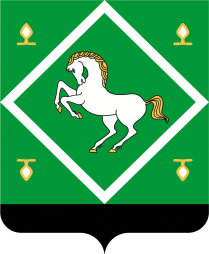 сОВЕТ СЕЛЬСКОГО ПОСЕЛЕНИЯшУДЕКСКИЙ СЕЛЬСОВЕТ  МУНИЦИПАЛЬНОГО  районаЯНАУЛЬСКИЙ РАЙОН РеспубликИ Башкортостан Общие положенияРаздел IОрганы и должностные лица Совета, порядок их деятельностиГлава 1Глава сельского поселения, заместитель председателя СоветаГлава 2 Постоянные и иные комиссии СоветаГлава 3 Депутатские объединения СоветаРаздел IIОбщий порядок работы СоветаГлава 4Порядок проведения заседаний СоветаГлава 5Порядок голосования и принятия решений Совета Глава 6Порядок проведения заседаний постоянных комиссий СоветаРаздел IIIАкты СоветаГлава7Виды актов Совета и главы сельского поселенияГлава 8Порядок внесения проектов решений СоветаГлава 9Порядок подготовки к рассмотрению проектов решений СоветаГлава 10Порядок рассмотрения проектов решений СоветаГлава 11Вступление в силу, опубликование и рассылка решений СоветаРаздел IVДеятельность депутатов СоветаГлава 12Деятельность депутатов в Совете и его органахГлава 13Деятельность депутатов в избирательных округахРаздел VПорядок рассмотрения Советом иных вопросов, отнесенных к его ведениюГлава 14Порядок осуществления Советом права законодательной инициативы в Государственном Собрании – Курултае Республики БашкортостанГлава 15Контрольные полномочия СоветаГлава 16Общественные консультативно-совещательные органы при СоветеГлава 17Правила депутатской этики в Совете и порядок рассмотрения вопросов, связанных с нарушением депутатской этики и невыполнением депутатских обязанностейРаздел VIОбеспечение деятельности СоветаРаздел VIIЗаключительные положения